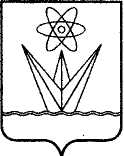 АДМИНИСТРАЦИЯ  ЗАКРЫТОГО АДМИНИСТРАТИВНО-ТЕРРИТОРИАЛЬНОГО ОБРАЗОВАНИЯГОРОДА ЗЕЛЕНОГОРСКАКРАСНОЯРСКОГО КРАЯР А С П О Р Я Ж Е Н И Е11.04.2022                                     г. Зеленогорск                                            № 693-рО внесении изменений в распоряжениеАдминистрации ЗАТО г. Зеленогорска от30.12.2021 № 2139-р «Об утверждениисостава и Порядка работы комиссии пообеспечению безопасности дорожногодвижения»В связи с кадровыми изменениями, руководствуясь Уставом города Зеленогорска, 1. Внести в распоряжение Администрации ЗАТО г. Зеленогорска от 30.12.2021 № 2139-р «Об утверждении состава и Порядка работы комиссии по обеспечению безопасности дорожного движения» изменения, изложив приложение № 1 в редакции согласно приложению к настоящему распоряжению.2. Настоящее распоряжение вступает в силу в день подписания и подлежит опубликованию в газете «Панорама».Глава ЗАТО г. Зеленогорска			         			        М.В. Сперанский                                          Приложение № 1                                                   к распоряжению Администрации                                                   ЗАТО г. Зеленогорска                                                   от 11.04.2022 № 693-р				Приложение № 1				к распоряжению Администрации				ЗАТО г. Зеленогорска				от 30.12.2021 № 2139-рСостав
комиссии по обеспечению безопасности дорожного движенияпредседатель комиссии:Сперанский Михаил Викторович                      - Глава ЗАТО г. Зеленогорска;заместители председателя комиссии:     Камнев Сергей Владимирович	- первый заместитель Главы ЗАТО г. Зеленогорска по жилищно-коммунальному хозяйству, архитектуре и градостроительству;Ковалев Максим Сергеевич                              - начальник Отдела МВД по ЗАТО г. Зеленогорск (по согласованию);секретарь комиссии:       Стариков Павел Владимирович                        - ведущий специалист Отдела городского хозяйства Администрации ЗАТО г. Зеленогорска;члены комиссии:Артемьев Сергей Валериевич                           - директор МБУ КБУ;Вишняков Игорь Валентинович                        - главный инженер МКУ «Заказчик»;Ермаков Владимир Николаевич                       - начальник ОГИБДД Отдела МВД России по ЗАТО г. Зеленогорск (по согласованию);            Жигалова Анна Николаевна                             - заместитель начальника отдела по правовой и кадровой работе Администрации ЗАТО 
г. Зеленогорска;Рыбка Антон Геннадьевич                                - депутат Совета депутатов ЗАТО г. Зеленогорска                                                                               (по согласованию);Скомороха Виктор Петрович                            - главный государственный инженер-инспектор                                                                               инспекции Гостехнадзора города Зеленогорска    (по согласованию);Шмелев Алексей Борисович                              - начальник Отдела городского хозяйства                                                                               Администрации ЗАТО г. Зеленогорска;Ярушин Дмитрий Александрович	- начальник Заозерновского отдела автотранспортного и автодорожного надзора Сибирского межрегионального управления государственного автодорожного надзора Федеральной службы по надзору в сфере транспорта (по согласованию).